Дом с надворными постройками20.05.2021 года в 20 ч 38 мин на пульт связи пожарно-спасательной отряда  № 40 (м.р. Сергиевский) государственного казенного учреждения Самарской области «Центр по делам гражданской обороны, пожарной безопасности и чрезвычайным ситуациям»  по системе 112 поступило сообщение, о том что по адресу: п. Серноводск ул. Революции д.61 произошло возгорание дома.  К месту вызова был направлен пожарный расчет  ПСЧ -176п. Серноводск в количестве трех человек, пожарный расчет ПСЧ -109с. Сергиевск в количестве трех человек и пожарный расчет ПЧ №175 УПБ и АСР на объектах АО «Самаранефтегаз» ООО «РН-Пожарная безопасность» п.г.т. Суходол в количестве трех человек.  По прибытию на место вызова в 20 часов 41 минуту  при проведении разведки  было установлено, что горит дом  с надворными постройками  на  общей площади 80 кв.м., угрозы распространения на соседние строения нет. Погибших и пострадавших нет.На тот момент на пожаре было задействовано: 3 ствола «Б», звено ГДЗС, 3 единицы пожарной спецтехники и 9 человек личного состава. В 21 час00 минут  пожар был локализован. В 21 час23 минутыпожар ликвидирован. Причина пожара – устанавливается.Уважаемые жители Самарской области! Государственное казенное учреждение Самарской области «Центр по делам гражданской обороны, пожарной безопасности и чрезвычайным ситуациям» обращается к Вам: во избежание возникновения пожара соблюдайте требования пожарной безопасности. В случае обнаружения пожара звоните по телефону «01», «101» или по единому номеру вызова экстренных оперативных служб «112».Инструктор противопожарной профилактики ПСО № 40 Екатерина Амшонкова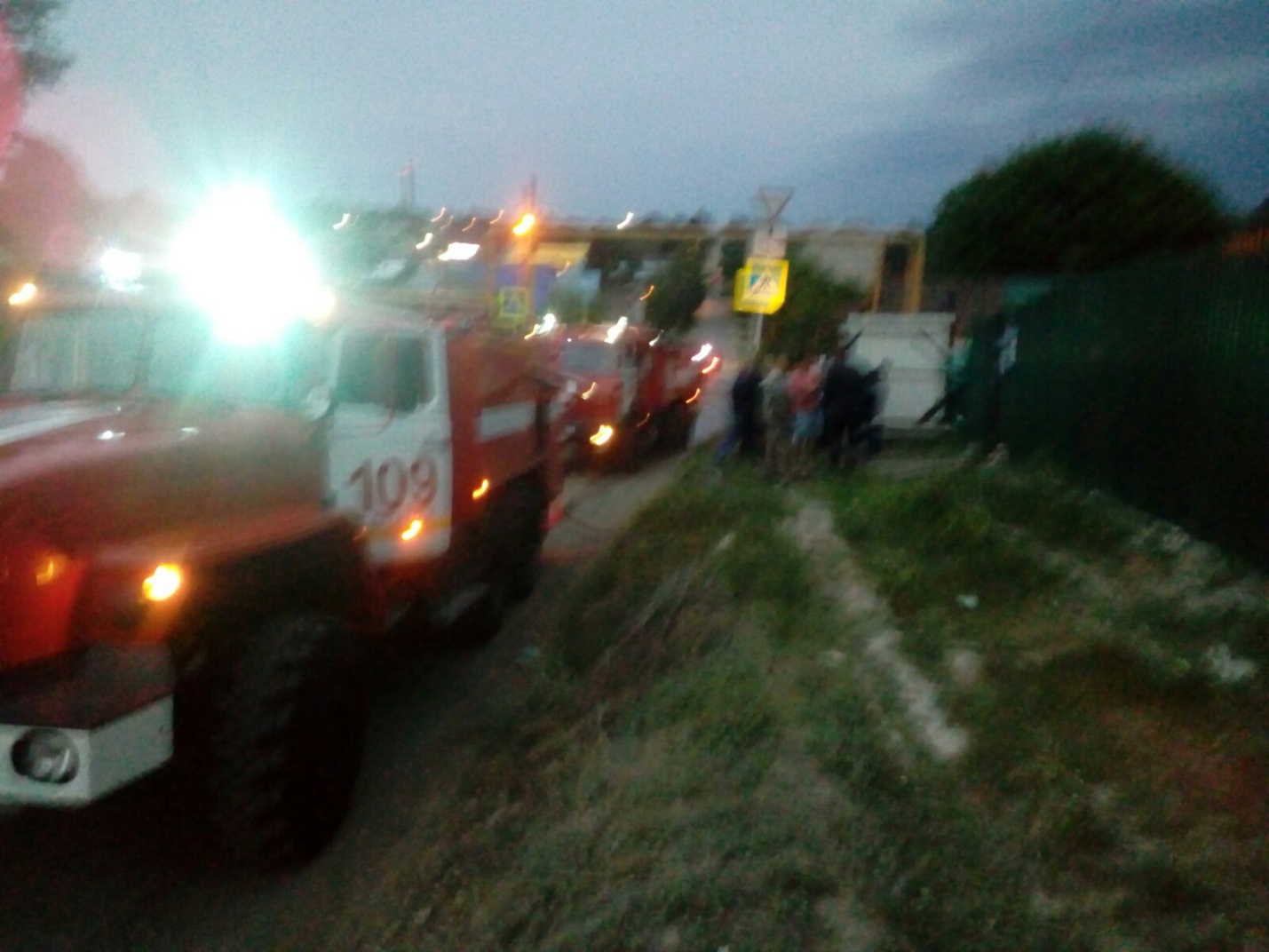 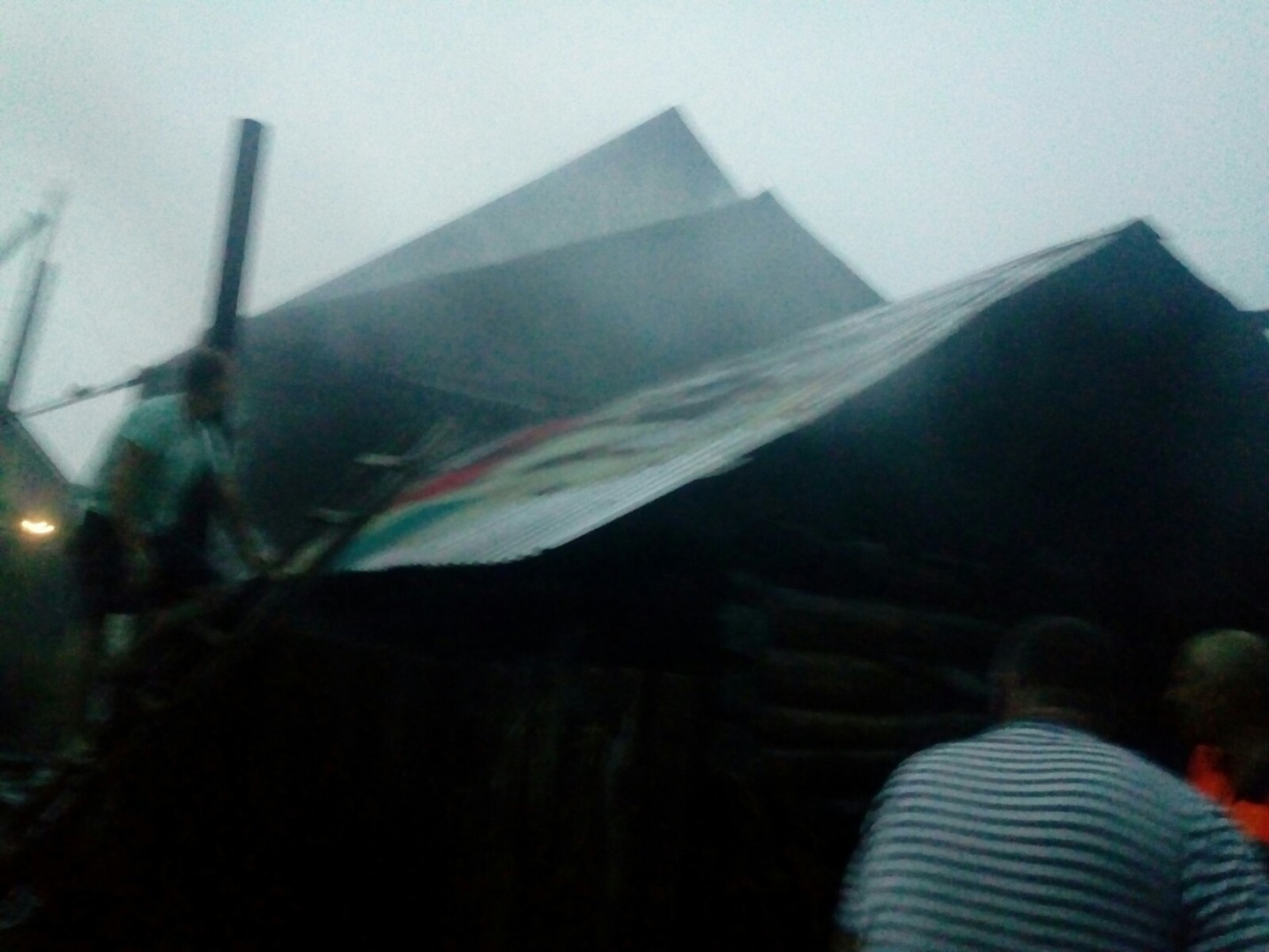 